Foothills Art Club: Public Service AnnouncementOver 150 amazing original paintings will be on display and for sale at the Foothills Art Club Annual Spring Show and Sale at the St. Andrews United Church, 128 First Street East, Cochrane, Alberta on Saturday, April 25th, 10:00 a.m. to 4:00 p.m.Door Prize, Free admission and refreshments – a free draw for an “original framed painting” by a Foothills Art Club artist whose painting was voted “The Best” by club members. Paintings will be on display for sale in the main gallery, along with dozens of small artworks in the Boutique.  Acrylic, oil, watercolour, pastel, multi-media and graphite are some of the mediums used.  Club members will be on hand to talk with you about their paintings and to answer any questions. Come out and see some truly wonderful and unique artwork.   Visa, MC, Cheques and Cash will be acceptedThe Foothills Art Club is a friendly social group that meets on Wednesdays at the St Andrew’s Church Hall in Cochrane from 6:00 to 9:00 p.m.  There are monthly scheduled ‘paint outs’ at Beaupre Hall, west of Cochrane, as well as outside ‘plein-air’ painting sessions in the summer.  The Club has guest presentations and demonstrations throughout the year, weekend workshops led by professional instructors and once a month there is a ‘theme night’ where members share a special technique or resource. Also a monthly ‘critique’ night is held for members to bring their work for suggestions or feedback.New members are welcome – come to the Show and check us out at:                                                                                                                                                     www.foothillsartclub.com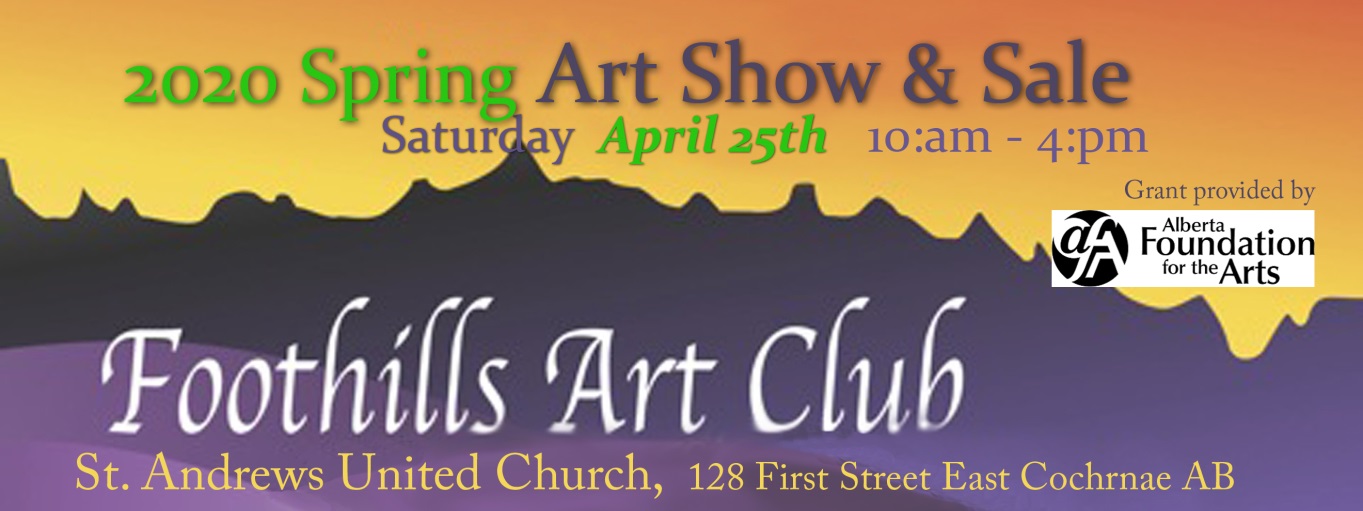 Marty Cochrane, PresidentFoothills Art Club403-819-5013 Email: foothillsartclub@gmail.comEric Sennhauser, Show & Sale CoordinatorFoothills Art ClubEmail: foothillsartclub@gmail.com